Materialenleer p2 les 3Wat is SBR ? Make-up diffuser.  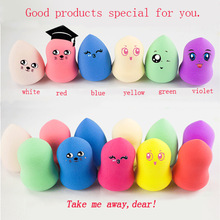 Koffiemachine 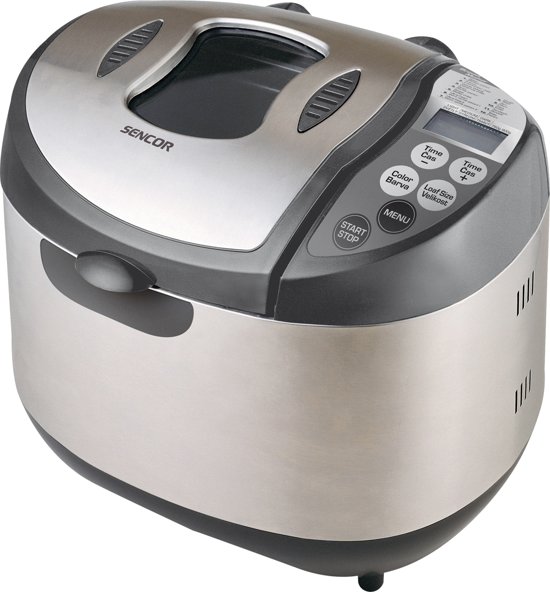 War is een surfpak van gemaakt?Een surfpak is gemaakt van neoprene dat is een soort rubber. Welk rubber wordt volgens jou gebruikt voor de afdichting van flessen en potten. Word gemaakt door SBR. Van welk materiaal worden de kunststof horologebandjes gemaakt. Word gemaakt van zacht siliconen. Wat gebeurt er met afgedankte autobanden?Worden in afrika op een bult gegooid. Van welk materiaal worden condooms gemaakt?Latex omdat dit natuurlijk is en niet slecht is voor je lichaam. Sommige mensen kunnen een allergie voor rubber ontwikkelen. Hoe komt het?Je kunt een allergie krijgen door overmate contact hebben met allergeen. Vooral de chemische toevoeging van latex kan een chemische reactie geven. Van welk materiaal worden de zolen van sneakers gemaakt. Polyuerethaan en natuurlijke en synthetische rubbers. 